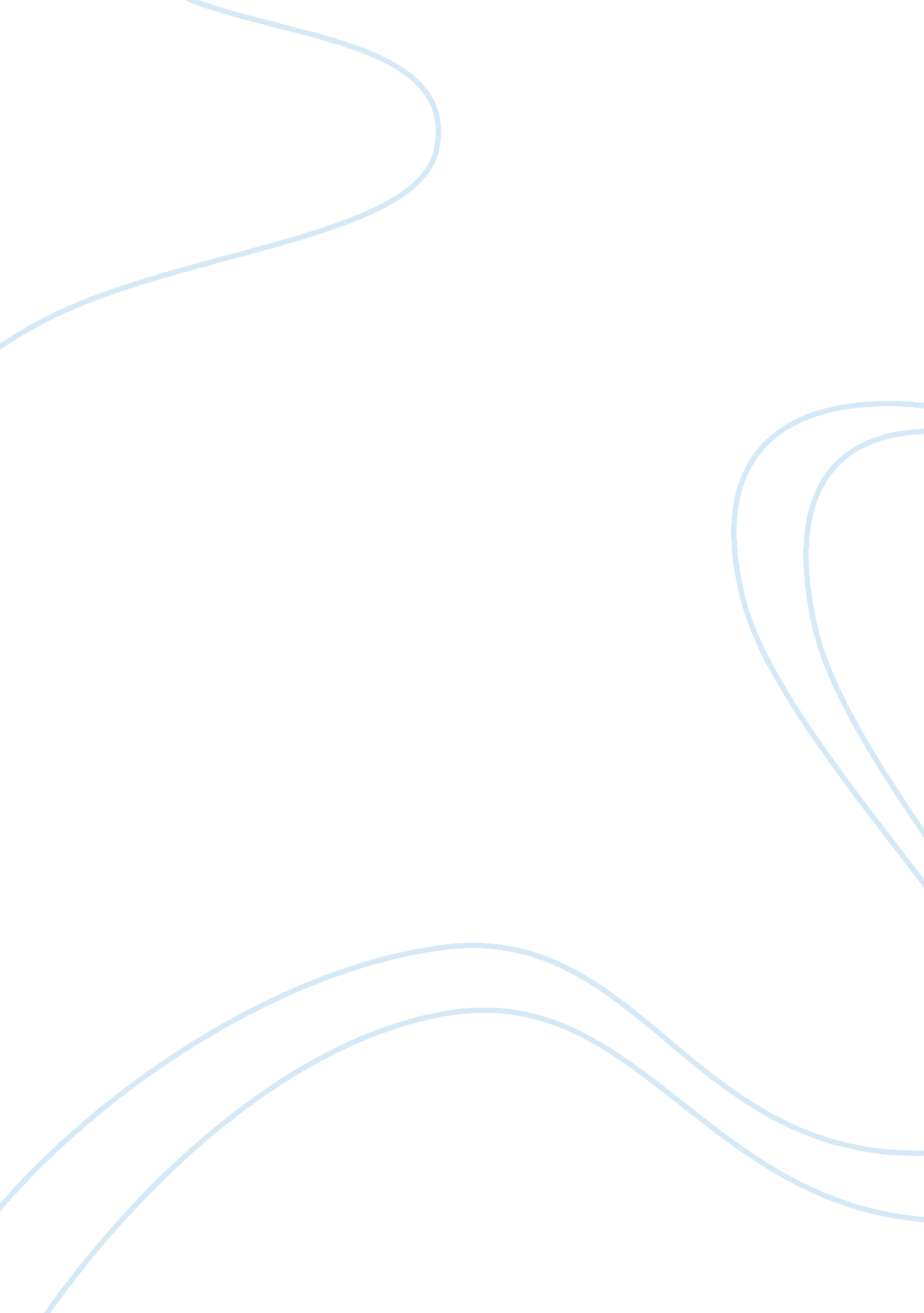 "9.11.01: the skyscraper and the airplane” essay sampleSociety, Terrorism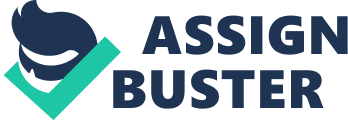 “ 9. 11. 01: The Skyscraper and the Airplane” Essay Sample Adam Goodheart compares the attack on the Twin Towers to the tragedy of the fatal decent of the Titanic. He firmly questions the attack was just as foreseeable as the blind voyage of the Titanic the night it sank. Furthermore, he seems to believe it was gaudiness or simply ignorance that made these events possible. The Titanic, yes its ostentatious construction and oblivious route are very well the reasons it sank to the bottom of the ocean floor. However, the Twin Towers were intelligently and carefully crafted to withstand almost anything. They could have withstood anything except murder. If Adam Goodheart were to accurately compared the two then history would not have been the same. History would have shown that 19 men boarded the Titanic with Tommy guns and murdered ever individual on the vessel. The event is never described in its true sense. The 9/11 tragedy was not an attack, not terrorism and by far not capsize. September 11th, was a mass murder, a slaughter, or a massacre. Goodheart boldly compares the towers to being meretriciously built by saying,”…like a pair of middle fingers, raised against the hostile vastness of the Atlantic Ocean.” There was undeniably a lavish attribute to the Twin Towers creation but it was not meant to derogate other countries. The towers were meant to glorify our freedom, not to be envied by other countries. To prove my point, the statue of liberty rest right on the Atlantic Ocean whereas the Twin Towers did not. That is why we welcome others to join us and be part of our country. 